Early Years Single Funding Formula (EYSFF)Lower / primary schools with nursery classes or nursery units should read the School Funding Formula Guide 2019/20 alongside this document to understand the formulation of their school budget share for 2019/20.Base rateIndicative allocations have been calculated separately for the universal 15 hours and for the additional 15 hours introduced from September 2017.Indicative budgets have been calculated using the funded hours recorded at each of the following census collections: January 2018 covering the period 1 April to 16 May 2018May 2018 covering the period 17 May to 3 October 2018October 2018 covering the period 4 October 2018 to 31 March 2019Budgets allocations will be updated during the financial year using January, May and October 2019 census data, once this information is available. There will also be a retrospective final adjustment to the 2018/19 allocation following receipt of January 2019 census data. This adjustment will be made in May 2019 for the period between mid-January 2019 and March 2019.The rate per hour for all provides is £4.05 from 2019/20. DeprivationFunding has been calculated using the Index of Multiple Deprivation (IMD) data taken from the January, May and October 2018 census data. There are three levels funding: 20p per hour for the 0-30% most disadvantaged10p per hour for 31-60% disadvantaged0p per hour for remaining 61-100%. The social deprivation element is based upon the level of disadvantage where a child lives (postcode) and follows the child to the setting they attend.QualityThis factor applies to PVI settings and Nursery Schools and has three levels:20p per hour for a qualified teacher (QTS) or early years graduate with Early Years Professional (EYP) status15p per hour for an early years graduate without EYP10p per hour to for level 4 qualificationLump sumThis factor applies to Nursery schools only and is allocated at £70,000 per school.RatesThis factor applies to Nursery schools only and allocations are based on estimated costs. The allocation for 2019/20 will also include any rates adjustments brought forward from previous years, where applicable. No in-year adjustments will be made, any adjustments for 2019/20 will be reflected in the 2020/21 budget.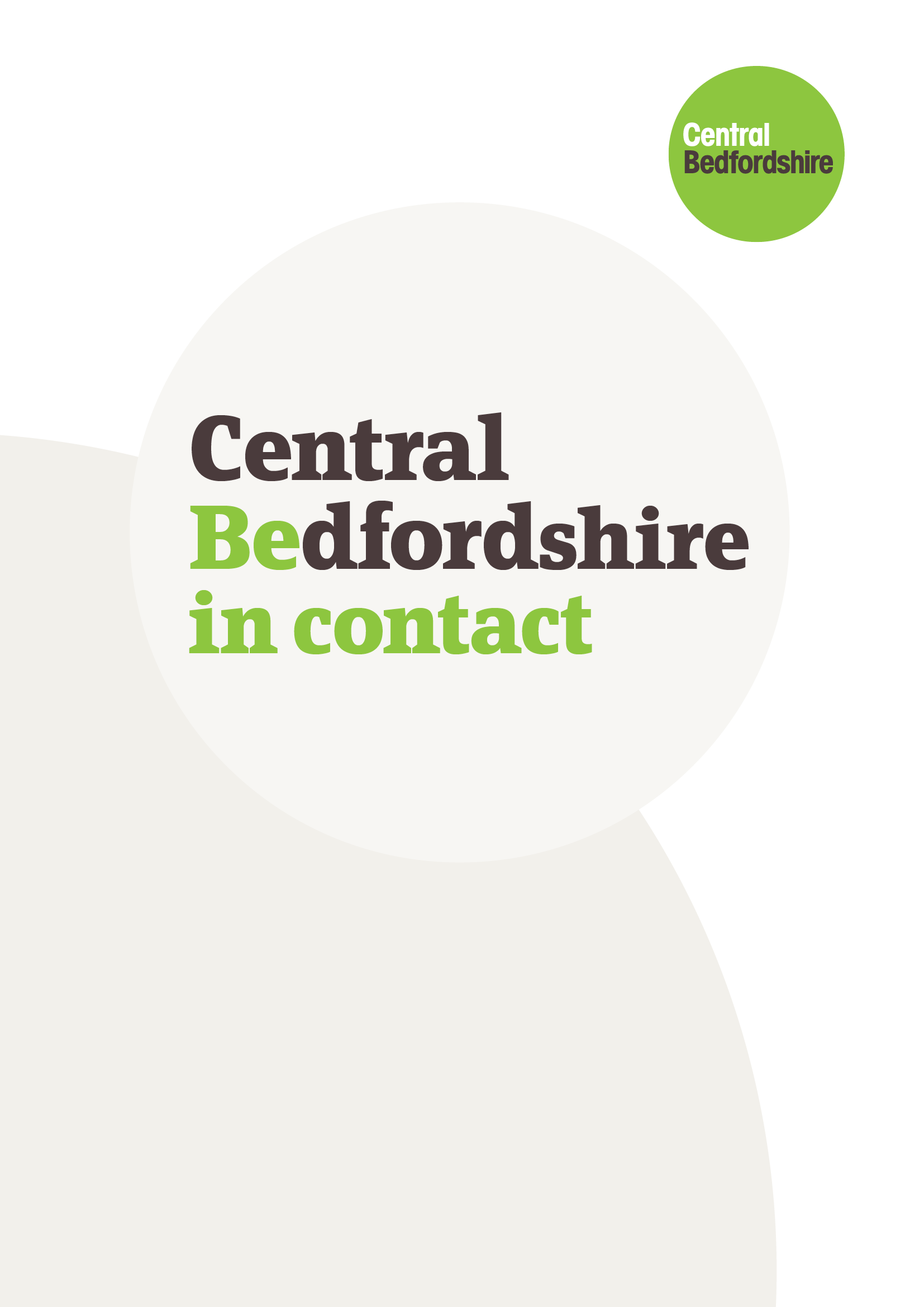 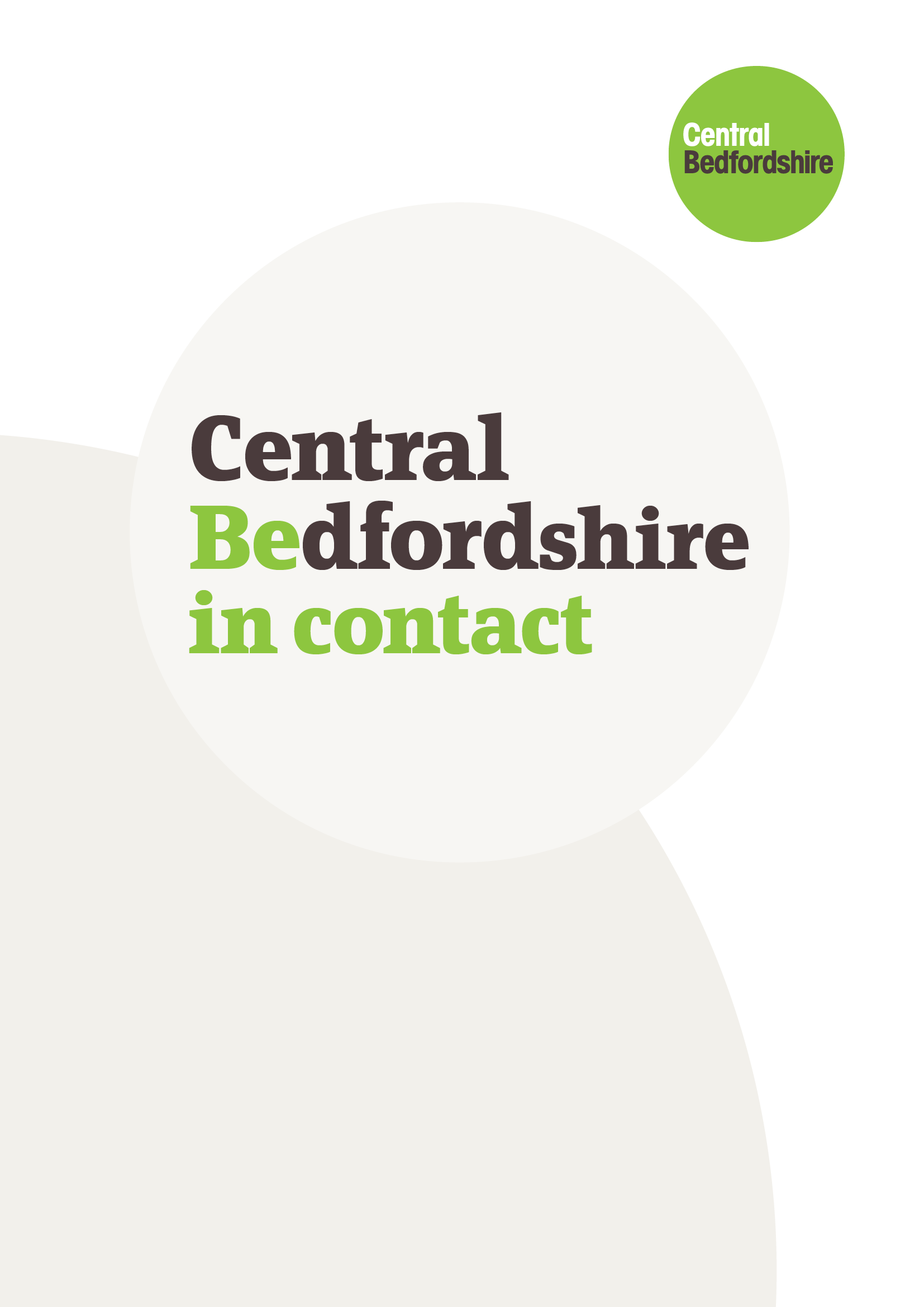 